Bron: http://www.rustbuster.nl/Toolsite/Tappen%20en%20snijden.htm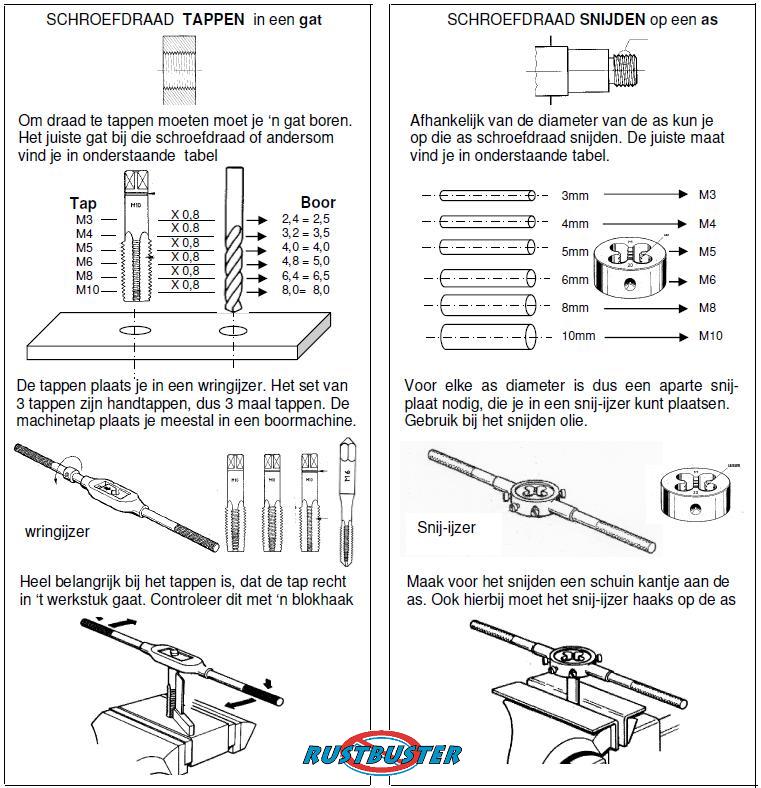 